В дело – 1Главе Наргинского поселения – 1Управляющий делами Администрации Молчановского района                                                                         А.П. Жмыхов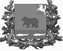 администрация молчановского РАЙОНАТомской областиПостановлениеадминистрация молчановского РАЙОНАТомской областиПостановление16.08.2017                                                                                                                                 № 545с. Молчаново16.08.2017                                                                                                                                 № 545с. МолчановоОб утверждении Краткосрочного плана реализации Региональной программы  капитального ремонта общего имущества в многоквартирных домах, расположенных на территории Томской области,  в Молчановском районе на 2017-2019 годыВ соответствии с частью 7 статьи 168 Жилищного кодекса Российской Федерации,  Законом Томской области от 07.06.2013 № 116-ОЗ «Об организации проведения капитального ремонта общего имущества в многоквартирных домах на территории Томской области», постановлением Администрации Томской области от 30.12.2013 № 597а «Об утверждении Региональной программы капитального ремонта общего имущества в многоквартирных домах, расположенных на территории Томской области», постановлением Администрации Томской области от 5 октября 2015 № 356а «Об утверждении Порядка установления необходимости проведения капитального ремонта общего имущества в многоквартирном доме», приказом Департамента жилищно-коммунального хозяйства и государственного жилищного надзора Томской области от 9 июня 2017 года № 23 «Об утверждении Методики оценки соответствия многоквартирного дома критериям очередности в целях его включения в региональную программу капитального ремонта общего имущества в многоквартирных домах»В соответствии с частью 7 статьи 168 Жилищного кодекса Российской Федерации,  Законом Томской области от 07.06.2013 № 116-ОЗ «Об организации проведения капитального ремонта общего имущества в многоквартирных домах на территории Томской области», постановлением Администрации Томской области от 30.12.2013 № 597а «Об утверждении Региональной программы капитального ремонта общего имущества в многоквартирных домах, расположенных на территории Томской области», постановлением Администрации Томской области от 5 октября 2015 № 356а «Об утверждении Порядка установления необходимости проведения капитального ремонта общего имущества в многоквартирном доме», приказом Департамента жилищно-коммунального хозяйства и государственного жилищного надзора Томской области от 9 июня 2017 года № 23 «Об утверждении Методики оценки соответствия многоквартирного дома критериям очередности в целях его включения в региональную программу капитального ремонта общего имущества в многоквартирных домах»ПОСТАНОВЛЯЮ:1. Утвердить Краткосрочный план реализации Региональной программы  капитального ремонта общего имущества в многоквартирных домах, расположенных на территории Томской области,  в Молчановском районе на 2017-2019 годы,  согласно приложению к настоящему постановлению.2. Отменить действие постановления Администрации Молчановского района от 26.02.2016 №98 «Об утверждении Краткосрочного плана реализации Региональной программы капитального ремонта общего имущества в многоквартирных домах, расположенных на территории Томской области на 2014-2043 годы, в Молчановском районе на 2016-2018 годы» в части отношений, направленных на проведение капитального ремонта общего имущества в многоквартирных домах в 2017-2018 гг.3. Настоящее постановление вступает в силу со дня его официального опубликования в официальном печатном издании «Вестник Молчановского района» и подлежит размещению на официальном сайте  муниципального образования «Молчановский район» (http://www.molchanovo.ru).4. Контроль за исполнением настоящего постановления возложить на заместителя Главы Молчановского района – начальника Управления по вопросам жизнеобеспечения и безопасности В.Н.Зыкова.ПОСТАНОВЛЯЮ:1. Утвердить Краткосрочный план реализации Региональной программы  капитального ремонта общего имущества в многоквартирных домах, расположенных на территории Томской области,  в Молчановском районе на 2017-2019 годы,  согласно приложению к настоящему постановлению.2. Отменить действие постановления Администрации Молчановского района от 26.02.2016 №98 «Об утверждении Краткосрочного плана реализации Региональной программы капитального ремонта общего имущества в многоквартирных домах, расположенных на территории Томской области на 2014-2043 годы, в Молчановском районе на 2016-2018 годы» в части отношений, направленных на проведение капитального ремонта общего имущества в многоквартирных домах в 2017-2018 гг.3. Настоящее постановление вступает в силу со дня его официального опубликования в официальном печатном издании «Вестник Молчановского района» и подлежит размещению на официальном сайте  муниципального образования «Молчановский район» (http://www.molchanovo.ru).4. Контроль за исполнением настоящего постановления возложить на заместителя Главы Молчановского района – начальника Управления по вопросам жизнеобеспечения и безопасности В.Н.Зыкова.Глава Молчановского района                                                                 Ю.Ю.СальковГлава Молчановского района                                                                 Ю.Ю.СальковВасилий Викторович Пашков 8(38256) 21-6-81Василий Викторович Пашков 8(38256) 21-6-81Приложение                                                                                                                       к постановлению Администрации Молчановского района                                                                                                            от __________ 2017 № ____                  Приложение                                                                                                                       к постановлению Администрации Молчановского района                                                                                                            от __________ 2017 № ____                  Приложение                                                                                                                       к постановлению Администрации Молчановского района                                                                                                            от __________ 2017 № ____                  Приложение                                                                                                                       к постановлению Администрации Молчановского района                                                                                                            от __________ 2017 № ____                  Краткосрочный план реализации Региональной программы капитального ремонта общего имущества в многоквартирных домах, расположенных на территории Томской области, в Молчановском районе на 2017-2019 годыКраткосрочный план реализации Региональной программы капитального ремонта общего имущества в многоквартирных домах, расположенных на территории Томской области, в Молчановском районе на 2017-2019 годыКраткосрочный план реализации Региональной программы капитального ремонта общего имущества в многоквартирных домах, расположенных на территории Томской области, в Молчановском районе на 2017-2019 годыКраткосрочный план реализации Региональной программы капитального ремонта общего имущества в многоквартирных домах, расположенных на территории Томской области, в Молчановском районе на 2017-2019 годыКраткосрочный план реализации Региональной программы капитального ремонта общего имущества в многоквартирных домах, расположенных на территории Томской области, в Молчановском районе на 2017-2019 годыКраткосрочный план реализации Региональной программы капитального ремонта общего имущества в многоквартирных домах, расположенных на территории Томской области, в Молчановском районе на 2017-2019 годыКраткосрочный план реализации Региональной программы капитального ремонта общего имущества в многоквартирных домах, расположенных на территории Томской области, в Молчановском районе на 2017-2019 годыКраткосрочный план реализации Региональной программы капитального ремонта общего имущества в многоквартирных домах, расположенных на территории Томской области, в Молчановском районе на 2017-2019 годыКраткосрочный план реализации Региональной программы капитального ремонта общего имущества в многоквартирных домах, расположенных на территории Томской области, в Молчановском районе на 2017-2019 годыКраткосрочный план реализации Региональной программы капитального ремонта общего имущества в многоквартирных домах, расположенных на территории Томской области, в Молчановском районе на 2017-2019 годыКраткосрочный план реализации Региональной программы капитального ремонта общего имущества в многоквартирных домах, расположенных на территории Томской области, в Молчановском районе на 2017-2019 годыКраткосрочный план реализации Региональной программы капитального ремонта общего имущества в многоквартирных домах, расположенных на территории Томской области, в Молчановском районе на 2017-2019 годыКраткосрочный план реализации Региональной программы капитального ремонта общего имущества в многоквартирных домах, расположенных на территории Томской области, в Молчановском районе на 2017-2019 годыКраткосрочный план реализации Региональной программы капитального ремонта общего имущества в многоквартирных домах, расположенных на территории Томской области, в Молчановском районе на 2017-2019 годыКраткосрочный план реализации Региональной программы капитального ремонта общего имущества в многоквартирных домах, расположенных на территории Томской области, в Молчановском районе на 2017-2019 годыКраткосрочный план реализации Региональной программы капитального ремонта общего имущества в многоквартирных домах, расположенных на территории Томской области, в Молчановском районе на 2017-2019 годыКраткосрочный план реализации Региональной программы капитального ремонта общего имущества в многоквартирных домах, расположенных на территории Томской области, в Молчановском районе на 2017-2019 годыКраткосрочный план реализации Региональной программы капитального ремонта общего имущества в многоквартирных домах, расположенных на территории Томской области, в Молчановском районе на 2017-2019 годы1. Перечень многоквартирных домов, включенных в краткосрочный план реализации в 2017 - 2019 гг. региональной программы капитального ремонта общего имущества в многоквартирных домах1. Перечень многоквартирных домов, включенных в краткосрочный план реализации в 2017 - 2019 гг. региональной программы капитального ремонта общего имущества в многоквартирных домах1. Перечень многоквартирных домов, включенных в краткосрочный план реализации в 2017 - 2019 гг. региональной программы капитального ремонта общего имущества в многоквартирных домах1. Перечень многоквартирных домов, включенных в краткосрочный план реализации в 2017 - 2019 гг. региональной программы капитального ремонта общего имущества в многоквартирных домах1. Перечень многоквартирных домов, включенных в краткосрочный план реализации в 2017 - 2019 гг. региональной программы капитального ремонта общего имущества в многоквартирных домах1. Перечень многоквартирных домов, включенных в краткосрочный план реализации в 2017 - 2019 гг. региональной программы капитального ремонта общего имущества в многоквартирных домах1. Перечень многоквартирных домов, включенных в краткосрочный план реализации в 2017 - 2019 гг. региональной программы капитального ремонта общего имущества в многоквартирных домах1. Перечень многоквартирных домов, включенных в краткосрочный план реализации в 2017 - 2019 гг. региональной программы капитального ремонта общего имущества в многоквартирных домах1. Перечень многоквартирных домов, включенных в краткосрочный план реализации в 2017 - 2019 гг. региональной программы капитального ремонта общего имущества в многоквартирных домах1. Перечень многоквартирных домов, включенных в краткосрочный план реализации в 2017 - 2019 гг. региональной программы капитального ремонта общего имущества в многоквартирных домах1. Перечень многоквартирных домов, включенных в краткосрочный план реализации в 2017 - 2019 гг. региональной программы капитального ремонта общего имущества в многоквартирных домах1. Перечень многоквартирных домов, включенных в краткосрочный план реализации в 2017 - 2019 гг. региональной программы капитального ремонта общего имущества в многоквартирных домах1. Перечень многоквартирных домов, включенных в краткосрочный план реализации в 2017 - 2019 гг. региональной программы капитального ремонта общего имущества в многоквартирных домах1. Перечень многоквартирных домов, включенных в краткосрочный план реализации в 2017 - 2019 гг. региональной программы капитального ремонта общего имущества в многоквартирных домах1. Перечень многоквартирных домов, включенных в краткосрочный план реализации в 2017 - 2019 гг. региональной программы капитального ремонта общего имущества в многоквартирных домах1. Перечень многоквартирных домов, включенных в краткосрочный план реализации в 2017 - 2019 гг. региональной программы капитального ремонта общего имущества в многоквартирных домах1. Перечень многоквартирных домов, включенных в краткосрочный план реализации в 2017 - 2019 гг. региональной программы капитального ремонта общего имущества в многоквартирных домах1. Перечень многоквартирных домов, включенных в краткосрочный план реализации в 2017 - 2019 гг. региональной программы капитального ремонта общего имущества в многоквартирных домах№ п/пКод МКДАдрес МКДГод ввода в эксплуатациюВид элемента строительных конструкций, 
оборудования, инженерных систем <1>)Вид работы (услуги) 
по капитальному ремонту <2>Общая площадь МКД, всегоПлощадь помещений в МКДКоличество жителей, зарегистрированных в МКД на дату утверждения краткосрочного планаСтоимость капитального ремонтаСтоимость капитального ремонтаСтоимость капитального ремонтаСтоимость капитального ремонтаСтоимость капитального ремонтаСтоимость капитального ремонтаУдельная стоимость капитального ремонта 1 кв. м общей площади помещений МКДПредельная стоимость капитального ремонта 1 кв. м общей площади помещений МКДПлановая дата завершения работСпособ формирования фонда капитального ремонта многоквартирного дома <3>№ п/пКод МКДАдрес МКДГод ввода в эксплуатациюВид элемента строительных конструкций, 
оборудования, инженерных систем <1>)Вид работы (услуги) 
по капитальному ремонту <2>Общая площадь МКД, всегоПлощадь помещений в МКДКоличество жителей, зарегистрированных в МКД на дату утверждения краткосрочного планавсегов том числев том числев том числев том числев том числеУдельная стоимость капитального ремонта 1 кв. м общей площади помещений МКДПредельная стоимость капитального ремонта 1 кв. м общей площади помещений МКДПлановая дата завершения работСпособ формирования фонда капитального ремонта многоквартирного дома <3>№ п/пКод МКДАдрес МКДГод ввода в эксплуатациюВид элемента строительных конструкций, 
оборудования, инженерных систем <1>)Вид работы (услуги) 
по капитальному ремонту <2>Общая площадь МКД, всегоПлощадь помещений в МКДКоличество жителей, зарегистрированных в МКД на дату утверждения краткосрочного планавсегоза счет средств Фондаза счет средств бюджета субъекта Российской Федерацииза счет средств местного бюджетаза счет средств собственников 
помещений в МКДза счет других не запрещенных законом источниковУдельная стоимость капитального ремонта 1 кв. м общей площади помещений МКДПредельная стоимость капитального ремонта 1 кв. м общей площади помещений МКДПлановая дата завершения работСпособ формирования фонда капитального ремонта многоквартирного дома <3>№ п/пКод МКДАдрес МКДГод ввода в эксплуатациюВид элемента строительных конструкций, 
оборудования, инженерных систем <1>)Вид работы (услуги) 
по капитальному ремонту <2>кв. мкв. мчел.руб.руб.руб.руб.руб.руб.руб./кв. мруб./кв. мПлановая дата завершения работСпособ формирования фонда капитального ремонта многоквартирного дома <3>12345678910111213141516171819Итого по Молчановскому районуИтого по Молчановскому районуИтого по Молчановскому районуХХХ2 646,002 399,40857 368 629,330,000,000,007 183 717,31184 912,02ХХХХ2017 год2017 год2017 годХХХ882,00800,00261 195 935,530,000,000,001 011 023,51184 912,02ХХХХ16813с. Нарга, ул. Олега Кошевого, д. 51955КПСД441,00400,001470 355,790,000,000,0058 030,3812 325,41175,89177,0012.2017126814с. Нарга, ул. Олега Кошевого, д. 61955КСМР441,00400,00121 125 579,740,000,000,00952 993,13172 586,612 813,957 539,0012.201712018 год2018 год2018 годХХХ1 323,001 199,40443 157 093,800,000,000,003 157 093,800,00ХХХХ16812с. Нарга, ул. Олега Кошевого, д. 21955КПСД441,00400,001570 800,000,000,000,0070 800,000,00177,00177,0012.2018126813с. Нарга, ул. Олега Кошевого, д. 51955КСМР441,00400,00143 015 600,000,000,000,003 015 600,000,007 539,007 539,0012.2018136815с. Нарга, ул. Олега Кошевого, д. 71955КПСД441,00399,401570 693,800,000,000,0070 693,800,00177,00177,0012.201812019 год2019 год2019 годХХХ441,00400,00153 015 600,000,000,000,003 015 600,000,00ХХХХ16812с. Нарга, ул. Олега Кошевого, д. 21955КСМР441,00400,00153 015 600,000,000,000,003 015 600,000,007 539,007 539,0012.20191